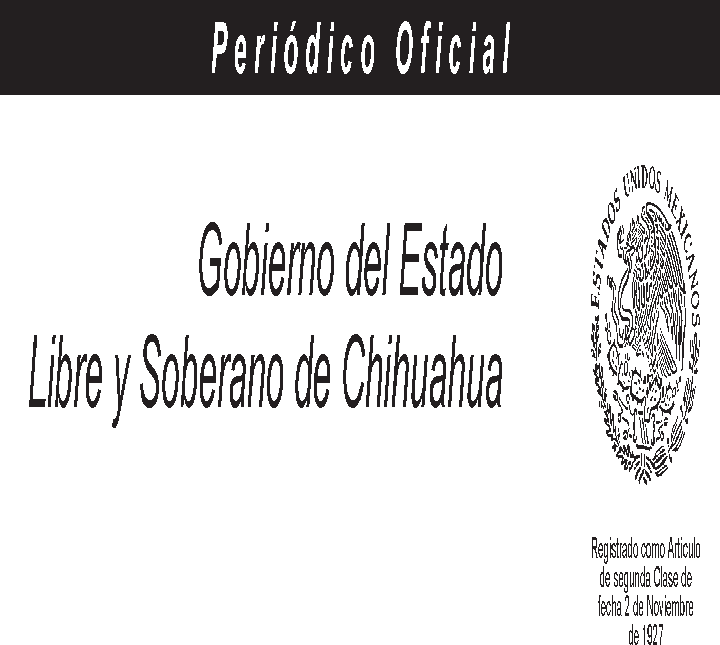 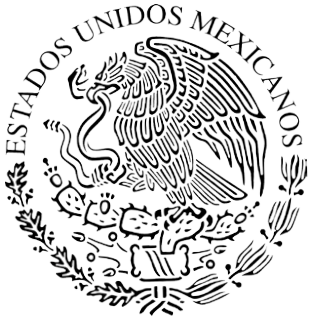 Gobierno del Estado Libre y Soberano de ChihuahuaRegistrado como Artículode segunda Clase de fecha 2 de Noviembre de 1927Todas las leyes y demás disposiciones supremas son obligatorias por el sólo hecho de publicarse en este Periódico.Responsable: La Secretaría General de Gobierno. Se publica los Miércoles y Sábados.Chihuahua, Chih., sábado 30 de diciembre de 2023.	No. 104Folleto AnexoDECRETO Nº LXVII/APPEE/0803/2023 I P.O.PRESUPUESTO DE EGRESOS DEL ESTADO DE CHIHUAHUA PARA EL EJERCICIO FISCAL 2024TOMO IARTÍCULO 2.- Los conceptos utilizados en el presente ordenamiento tendrán el significado establecido, en el siguiente orden de prelación: en la Ley de Disciplina Financiera de las Entidades Federativas y los Municipios, la Ley General   de   Contabilidad  Gubernamental,  la   Ley   de   Presupuesto  deAsimismo, para efectos del presente Decreto, se entenderá por:l.	Adecuaciones Presupuestarias: Las modificaciones a los calendarios de ministraciones presupuestales, las reasignaciones, ampliaciones y reducciones al Presupuesto de Egresos del Estado, autorizadas por el Ejecutivo Estatal. a través de la Secretaría de Hacienda, siempre quepermitan  un  mejor  cumplimiento  de  los  objetivos  y  metas  de  los Programas Presupuestarios a cargo de los ejecutores de gasto.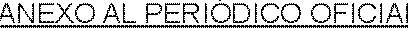 11.	CONAC:  Consejo  Nacional  de Armonización	Contable.111.   Dependencias:   Las  Secretarías,   Coordinaciones,   la   Fiscalía    General del	Estado,  Órganos  Desconcentrados  y  demás  Unidades Administrativas   que   dependan   directamente   del   Poder    Ejecutivo Estatal.Disponibilidad Presupuestaria: Los recursos públicos del Presupuesto de Egresos del Estado de los que disponen los ejecutores de gasto, conforme a las ministraciones de los mismos, hasta que son comprometidos, conforme a los conceptos previstos de gasto correspondiente.Ejercicio Fiscal o Presupuesta!: El periodo comprendido del 1 o de enero al31 de diciembre  de cada año.Entes Públicos: Los Poderes Ejecutivo, Legislativo y Judicial; Organismos Autónomos   por  disposición  constitucional;  Municipios  del  Estado;Entidades  de  la  Administración	Pública  Paraestatal  y  Organismos Desconcentrados del Poder Ejecutivo Estatal.VIl.	Entidades:  Los	Organismos	Descentralizados,	Empresas	deFunción Pública: La Secretaría de la Función Pública.Ingresos Propios: Los recursos públicos que por cualquier concepto obtengan las Entidades, distintos a los previstos en la Ley de Ingresos del Estado de Chihuahua, los cuales deberán considerarse en sus ingresos y sus respectivos presupuestos, previa autorización de la Secretaría, así como deberán reflejarse en sus estados financieros.Ingresos Excedentes: Los recursos públicos que durante el ejercicio fiscal se obtienen en exceso de los aprobados en la Ley de Ingresos del Estado de Chihuahua o en los respectivos presupuestos de ingresos de los Entes Públicos, cualquiera que sea su denominación.Secretaría: Secretaría de Hacienda.Participación	Estatal,	Empresas	depropiedad	delEstadoy Fideicomisos Públicos  que  conforman	laAdministraciónPúblicaParaestatal.